                   Об изменении вида разрешенного использования земельного участка    из земель населенного пункта        Рассмотрев  схему  расположения  земельного  участка на кадастровом плане территории, на основании Решения Совета сельского поселения Казанский сельсовет муниципального района Альшеевский район Республики Башкортостан № 96 от 07.10.2013 г. «Об утверждении правил землепользования и застройки»,  в  соответствии  Земельного  кодекса  РФ,  в  целях  проведения  кадастрового  учёта, постановляю:       Изменить вид разрешенного использования земельного  участка  с  кадастровым  номером  02:02:020501:23,  площадью  1966  кв.м.,  категория  земель:  земли  населенных  пунктов,  находящегося  по  адресу:  Республика Башкортостан,  Альшеевский  район, д. Староаккулаево, ул. Энгельса, д.25 с  вида разрешенного использования «школа» на  вид разрешенного  использования  «религиозная организация».         Глава  сельского  поселения                                 В.Ф. Юмагузин     ҠАРАР                                                                                                        ПОСТАНОВЛЕНИЕ30 сентябрь 2016 й.                             №64                               30 сентября 2016 г.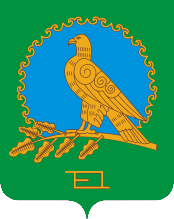 